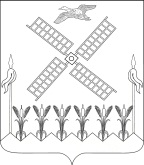                                                АДМИНИСТРАЦИЯКОПАНСКОГО СЕЛЬСКОГО ПОСЕЛЕНИЯ  ЕЙСКОГО РАЙОНАП О С Т А Н О В Л Е Н И Е 				  ст.КопанскаяО внесении изменений в постановление администрации Копанского сельского поселения Ейского района от 13 сентября  2017 года № 121  «Об утверждении административного регламента предоставления муниципальной услуги«Выдача  разрешения (ордера) на проведение земляных работ на территории общего пользования»	В соответствии с Федеральными законами от 27 июля 2010 года                       № 210-ФЗ «Об организации предоставления государственных и                   муниципальных услуг», Уставом  Копанского  сельского поселения  Ейского района п о с т а н о в л я ю:1. Внести изменения в приложение к постановлению администрации Копанского  сельского поселения Ейского района от  13 сентября  2017 года № 121  «Об утверждении административного регламента предоставления муниципальной услуги «Выдача  разрешения (ордера) на проведение земляных работ на территории общего пользования»:	пункт 2.6  раздела 2  изложить в новой редакции:	«2.6. Исчерпывающий перечень документов, необходимых в соответствии с законодательством и иными нормативными  правовыми актами для предоставления	В случае направления заявлений и документов в электронной форме с использованием Портала, заявление и документы должны быть подписаны усиленной квалифицированной электронной подписью. От заявителей запрещается требовать:представления документов и информации или осуществления действий, представление или осуществление которых не предусмотрено нормативными правовыми актами, регулирующими отношения, возникающие в связи с предоставлением муниципальной услуги.Запрещено требовать представления документов и информации, которые в соответствии с нормативными правовыми актами Российской Федерации, нормативными правовыми актами Краснодарского края и муниципальными актами находятся в распоряжении государственных органов, органов местного самоуправления и (или) подведомственных государственным органам и органам местного самоуправления организаций, участвующих в предоставлении государственных или муниципальных услуг.В случае предоставления заявителем подлинников документов, их бесплатное копирование осуществляется работниками администрации, после чего оригиналы возвращаются заявителю. Не может быть отказано заявителю в приеме дополнительных документов при наличии пожелания их сдачи.».2. Начальнику общего отдела администрации  Копанского сельского поселения Ейского района Л.В. Скляренко :обнародовать настоящее постановление в специально установленных местах, в соответствии с Порядком обнародования муниципальных правовых актов, затрагивающих права, свободы и обязанности человека и гражданина;разместить настоящее постановление на официальном сайте администрации Копанского  сельского поселения Ейского района в сети «Интернет».3. Постановление вступает в силу со дня его официального  обнародования.Глава  Копанского  сельского  поселения Ейского района 					                 И.Н. Диденко  от          01.03.2018                                                                        №         25 № п/пНаименование документаЗаявитель должен предоставить самостоятельно(Да/Вправе)Орган, выдающий документ12341.Заявление (приложении № 1)ДаЗаявитель2.Документ, удостоверяющий личность заявителя (заявителей), являющегося физическим лицом, либо личность представителя физического или юридического лицаДаФедеральная миграционная служба РФ3Документ, удостоверяющий права (полномочия) представителя физического или юридического лицаДаНотариус, заявитель4Документация, содержащая в себе проект согласованный с организациями,  ответственными за эксплуатацию находящихся в зоне расположения коммуникаций и  план мероприятий по защите и восстановлению зеленых насаждений в зоне строительства (принеобходимости)ДаПроектная организация5Проект производства работ и техническая схема, предусматривающая ограждения, предупреждающие дорожные знаки, места складирования грунта, обозначения путей движения автотранспорта и пешеходов, ограничения движения транспорта и пешеходов (в случае такого ограничения), согласованная с отделом Государственной инспекции  безопасности дорожного движения Отдела Министерства внутренних дел России по Ейскому району.ДаПроектная организация6Выкопировка из геодезической съемки.ДаПроектная организация7Копия договора на осуществление подрядных работ между заказчиком и подрядчиком.ВправеОрганизация, осуществляющая подрядные работы8Копия приказа о назначении работника, ответственного за производство земляных работ (для юридических лиц и индивидуальных предпринимателей).ДаОрганизация, осуществляющая подрядные работы9Разрешение на снос зеленых насаждений (Порубочный билет), в случае если при производстве земляных работ необходим вынужденный снос зеленых насаждений.ДаАдминистрация Копанского  сельского поселения Ейского района10Копия договора на  вывоз и утилизацию строительных отходов.ДаОрганизация, осуществляющая деятельность по вывозу коммунальных отходов11Выписка из единого государственного реестра недвижимостиВправеФедеральная служба государственной регистрации, кадастра и картографии (Росреестр)12Копия разрешения на строительство (в случаях строительства и реконструкции объектов капитального строительства).ВправеУправление архитектуры и градостроительстваМО Ейский район